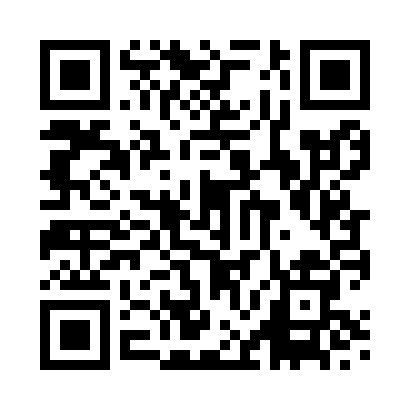 Prayer times for Ardfenaig, UKWed 1 May 2024 - Fri 31 May 2024High Latitude Method: Angle Based RulePrayer Calculation Method: Islamic Society of North AmericaAsar Calculation Method: HanafiPrayer times provided by https://www.salahtimes.comDateDayFajrSunriseDhuhrAsrMaghribIsha1Wed3:315:391:226:359:0711:152Thu3:305:371:226:369:0911:163Fri3:285:341:226:389:1111:174Sat3:275:321:226:399:1311:185Sun3:265:301:226:409:1511:196Mon3:255:281:226:419:1711:207Tue3:245:261:226:429:1911:218Wed3:235:241:226:449:2111:229Thu3:225:211:226:459:2311:2210Fri3:215:191:226:469:2511:2311Sat3:205:171:226:479:2711:2412Sun3:195:151:226:489:2911:2513Mon3:185:131:226:499:3111:2614Tue3:175:121:226:509:3311:2715Wed3:165:101:226:519:3411:2816Thu3:155:081:226:529:3611:2917Fri3:145:061:226:549:3811:3018Sat3:135:041:226:559:4011:3119Sun3:125:031:226:569:4211:3220Mon3:125:011:226:579:4411:3321Tue3:114:591:226:589:4511:3422Wed3:104:581:226:599:4711:3523Thu3:094:561:226:599:4911:3624Fri3:094:551:227:009:5011:3625Sat3:084:531:227:019:5211:3726Sun3:074:521:227:029:5411:3827Mon3:074:501:227:039:5511:3928Tue3:064:491:237:049:5711:4029Wed3:054:481:237:059:5811:4130Thu3:054:471:237:0610:0011:4131Fri3:044:461:237:0610:0111:42